[ALL INDIA TENNIS ASSOCIATION]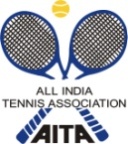 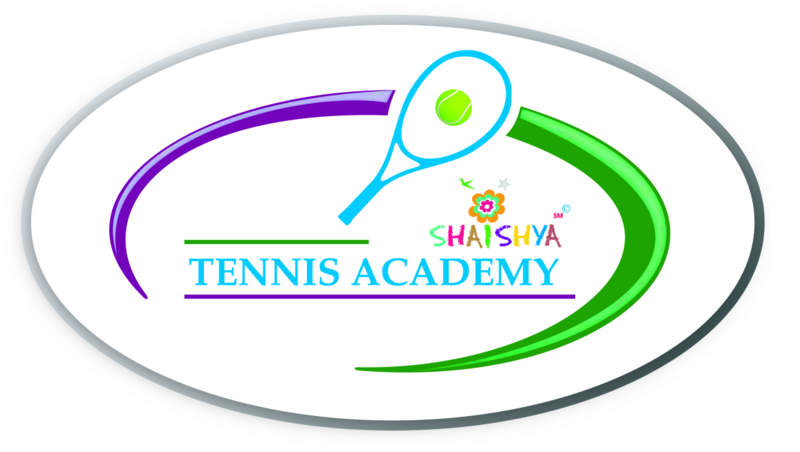 There will be no requirement to send ones entry for this tournament. Compulsory sign-in on Friday, 6TH April between 12 noon to 2 p.m. 		(Continued on next page)HOTEL DETAILSRESTAURANT DETAILS(Continued on next page)RULES / REGULATIONSAs per the AITA new rules the Talent and Championship Series tournament will be conducted in 3 days (Friday will be the sign-in, Saturday & Sunday matches will be played and if required matches may be played on Monday)NAME OF THE TOURNAMENTAITA SHAISHYA CHAMPIONSHIP SERIES UNDER 14 TOURNAMENTNAME OF THE STATE ASSOCIATIONGUJARAT STATE TENNIS ASSOCIATIONHONY. SECRETARY OF ASSOCIATIONMr. CHINTAN PARIKHADDRESS OF ASSOCIATION(Venue details are mentioned below)GUJARAT STATE TENNIS ASSOCIATION,NEAR. SPORTS CLUB OF GUJ.LTD.S.P. STADIUM ROAD, NAVRANGPURA. AHMEDABDA 380009TOURNAMENT DAYS7th to 9th APRIL, 2018               NAME OF THE VENUENAME OF THE VENUESHAISHYA TENNIS ACADEMYSHAISHYA TENNIS ACADEMYADDRESS OF VENUEADDRESS OF VENUESHAISHYA TENNIS ACADEMY,IN LANE OF ARYAVAT IV,IN LANE OPPOSITE YMCAS.G. HIGHWAY,AHMEDABADSHAISHYA TENNIS ACADEMY,IN LANE OF ARYAVAT IV,IN LANE OPPOSITE YMCAS.G. HIGHWAY,AHMEDABADTELEPHONE-9687833737,- 91066 04153EMAILsta.gujarat@gmail.com; devinder@samasamtennis.comCOURT SURFACEHARD COURTS – SHADEDBALLSYONEX           NO. OF COURTS4FLOODLITYES (04)                TOURNAMENT DIRECTORTOURNAMENT DIRECTORTOURNAMENT DIRECTORMr. Shrimal Bhatt          Mr. Shrimal Bhatt          TELEPHONETELEPHONE9327155400      EMAILshrimal@shrimalbhatt.comREFEREEDevinder Singh BhusariDevinder Singh BhusariTELEPHONETELEPHONE8866050100; 91066 04153Emaildevinder@samasamtennis.comCATEGORY Championship Series (2/3 days)AGE GROUPS UNDER     14SIGN-INFriday, 6th April 2018 between  12:00 Noon – 2:00 P MNAME    ADDRESS       CONTACT DETAILS         CORPORATE RESIDENCYDEV ARC MALL, S.G.HIGHWAYPhone: 079-2692109598244 82357HOTEL AVION INN3rd Floor, Aarambh Complex, Opp. Andaz Party Plot,
Nr. Divya Bhaskar, Makarba, S.G.Highway, 
(Situated at walking distance from the venue)+91 97141 17888www.hotelavioninn.comSILVER LEAF HOTELGORDHAN THAL, OPP RAJPATH CLUB, SARKHEJ GANDHINAGAR HIGHWAY,+(91)-(79)-26870111HOTEL KINGSTONTHALTEJ CROSS ROAD, SARKHEJ GANDHINAGAR ROAD, THALTEJ+(91)-79-66153404NAMEFOODDISTANCEHONESTPUNJABI, SOUTH INDIAN, SNACKS1 K.M     HAVMORPUNJABI, SNACKS1.5  K.M.        Lots of options for restaurant available on Prahaladnagar Road – 1 k.m. from the venueLots of options for restaurant available on Prahaladnagar Road – 1 k.m. from the venueLots of options for restaurant available on Prahaladnagar Road – 1 k.m. from the venue
ENTRY FEE
AGE ELIGIBILITY
Players born:On or after 1st Jan 2004 are eligible for participation in U/14.DAILY ALLOWANCEIn the case of Championship                                Series (3 Day’s) the player will be given the daily allowance from the day he reaches the round of 32till the day he is eliminated (both singles & doubles) from the tournament.Daily Allowance for Main Draw players (Singles & Doubles)Championship Series: Rs.400 / day